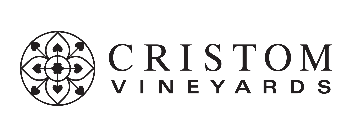 Benchmark Cristom AccountsCristom Mt. Jefferson Cuvee Pinot Noir & Other Cristom WinesCristom Mt. Jefferson Cuvee Pinot Noir & other portfolio wines•	-	Taillevent, Paris France & London England (2 Michelin Star)•	-	La Bernadin (3 Michelin Star - Chef Eric Ripert) NYC•	-	Per Se (3 Michelin Star)•	-             Quince (3 Michelin Star)•	-	Aldo Sohm Wine Bar (La Bernadin) NYC•	-	DB Modern (Chef Daniel Boulud) NY•	-             Alinea, Chicago 4 x named Best Restaurant in America - 3 Michelin Star- #15 in the   World's 50 Best Restaurants - 2016	-             Grace, Chicago (3 Michelin Star) - Robb Report’s Best Restaurant in the World 2013 •	-	Gramercy Tavern (Danny Myer - 1 Michelin Star) NYC •	-	MOMA - (Danny Myer-2 Michelin Star) NYC•	-	Rouge Tomate (1 Michelin Star)•	-	21 Club (1 Michelin Star) •	-	Jose Andre’s BarMini (One Michelin Star) Wash DC•	-	Tribecca Grille – NYC •	-	Junoon, NY•	-             The Sardine Factory, Monterey CA•	-             Mustards Napa CA•	-             La Toque (1 Michelin Star - Chef Ken Frank)•	-             Octavia, San Francisco CA (1 Michelin Star)•	-             Michael Mina Restaurants•	-	Spago at The Four Seasons, HI•	-	Nobu Matsuhisa - Vail CO•	-	Sweet Basil-Vail CO•	-	Victoria & Albert’s (#2 Fine Dining Rest. in the US TRIP ADVISOR)•	-	Bern’s Steakhouse- Tampa FL (Eileen VYD & Estate PN)•	-	Norm’s (Chef Norm Van Aken) Orlando FL•	-	Ritz-Carlton Highball & Harvest, Orlando- 	-	The Ocean Club Resort Key Largo FL•	-	Jardiniere - San Francisco CA•	-	RN74 Seattle and San Francisco CA•	-	Chez Panisse… San Francisco CA•	-	Macintosh Charleston SC•	-	Kiawah, Kiawah Island Charleston SC•	-	Peninsula Grille Charleston SC •	-           Oak Steakhouse Charleston SC •	-           Canalis, Seattle WA•	-           The Inn at Castle Hill, RI•	-           The Stanton Social (Chef/Owner Chris Santos and Tao Group owner Rich Wolf)•	-           Commander’s Palace, New Orleans LARestaurant August, LAGalatoireCochon, New Orleans LAHerbsaint, New Orleans LA•	-           The Grove Park Inn - Asheville NC•	-           Augusta National – GA Coming soon!•	-           Andina, Portland OR•	-           Le Pigeon, Portland OR-                         Canard, Portland OR•	-           Coquine, Portland OR•	-           Little Bird, Portland OR•	-           Ned Ludd, Portlant OR              -           Brindille, Chicago              -           Chicago Cut, Chicago              -           Landmark, Chicago              -           Next, Chicago              -           Les Nomades Chicago              -           Maple & Ash, Chicago              -           MK Restaurant, Chicago              -           RPM Steak, Chicago              -           Swift & Sons, Chicago              -           The Boarding House, Chicago              -           The Bristol, Chicago-           The Boarding House - Nantucket